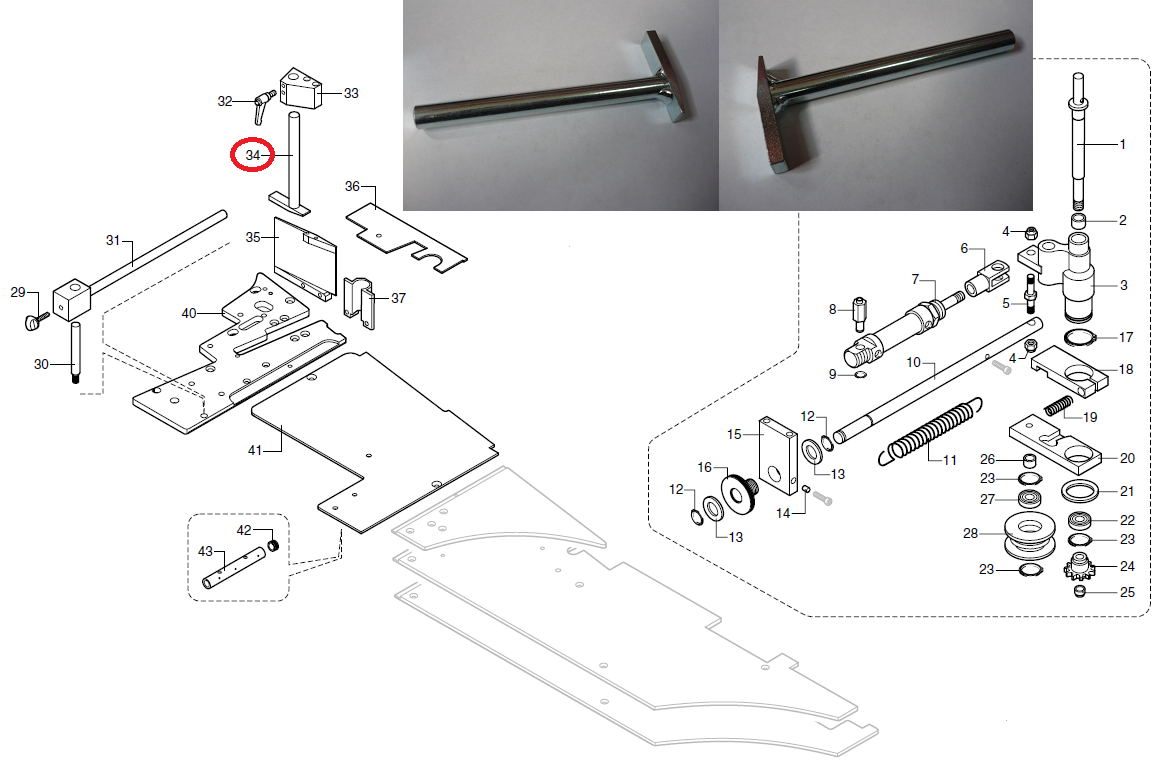 Код из 1САртикулНаименование/ Бренд/ПоставщикГабаритыД*Ш*В,ммМасса,грМатериалМесто установки/НазначениеF00378620333720229EОграничитель высоты кромки 0333720229EМеталлКромкооблицовочный станок K 203F00378620333720229EМеталлКромкооблицовочный станок K 203F00378620333720229ESCMМеталлКромкооблицовочный станок K 203